Opening en vaststelling agenda: de agenda wordt ongewijzigd vastgesteld; er zijn 9 leden aanwezig en 6 leden afwezig met kennisgeving (te weten Ulrike, Lishe, Mischa, Albertien, Ester en Myriam). Zie voor een overzicht van de aanwezige leden de presentielijst (beheerd door de Secretaris). Buurt 6 en 7 zijn vandaag niet vertegenwoordigd. Als ‘nieuw’ Wijkraadslid wordt Bernadette de Wit van harte welkom geheten. Eerder maakte zij ook al lange tijd deel uit van de Wijkraad. De vergadering wordt vandaag gedeeltelijk voorgezeten door Loes en overigens door Paul B.Verslag wijkraadsvergadering 4 maart 2019. Zie website, onder Wijkraad. Het verslag wordt onder dankzegging aan de notulist vastgesteld na het aanbrengen van enkele wijzigingen/aanvullingen: Lishe zal lijst A opstellen en Gonny neemt het voortouw bij lijst B en lijst C. De ordner die kwijt is, bevat de adressen van Gemeenteraadsleden en Commissieleden. Gonny en Anneke vormen de Kascommissie. Paul S. kan eventueel optreden als adviseur t.a.v. de financiën.  Loes kan desgewenst E-mail adressen aanmaken. Het actiepunt m.b.t. de evenementen komt te vervallen.Ingekomen/uitgaande stukken en mededelingen Dagelijks Bestuur
UIT
- Handhavingsverzoek gevelreclame (Hudson’s Bay) - vergelijkbaar met handhavingsverzoek AH
- Zienswijzen Koningsnacht/dag diverse locaties over geluidsoverlast
- Zienswijze terrasuitbreiding Reguliersdwarsstraat/Vijzelstraat
- Verantwoording subsidie/jaarverslag 2018. Bijlagen: balans en resultatenrekening uit Visma (boekhoudprog), resultaten nieuw (lay-out gemeente), inhoudelijk jaarverslag, dezelfde als voor 4 maart verzonden. Zie ook agendapunt 5, benoemen Kascommissieleden.
IN
- Reacties op zienswijzen Koningsnacht/dag diverse locaties over geluidsoverlast, zal leiden tot minstens 1 bezwaarschrift, waar argumenten zienswijze volledig genegeerd zijn.
- Ontvangst bijdrage Fonds voor de inrichting van het pand (“Een naamsvermelding wordt niet gewenst”)PM lijst (niet bespreken, maar agenderen voor eerstvolgende vergaderingen, tenzij er iets acuuts is): AVG (privacy reglement), details vaststellenKritisch lezen Statuten en Huishoudelijk Reglement over woonverplichting Wijkraadsleden. (Loes, Gonny, Anneke). Is versoepeling zonder statutenwijziging mogelijk om zo aan wijkraadsleden/DB-leden te komen?Evaluatie werkplan 2016-2018 (DB): Paul B. loopt dit punt na en komt met een voorstel.De voorzitter stelt voor om het nieuws uit de buurten vooraf te inventariseren. Dat nieuws wordt dan als agendastuk meegestuurd /nagezonden.  Naast tijdsbesparing  ontstaat er wat meer ruimte voor inhoudelijke dialoog. Secretaris ziet zo nog meer administratie op zich af komen. Eerst zoeken naar een praktische oplossing om bestanden onderling te delen.Themabijeenkomst  - procedure gebiedsplannen 
Aanleiding https://www.oudestadt.nl/meedenken/ met reacties 20 nov en 2 maart; en voorpagina Binnenkrant https://www.oudestadt.nl/wp-content/uploads/2019/02/Binnenkrant_85_klein.pdf  
Bijlage: Voorstel van Lennard, Cliff en Mischa: “Discussieavond over burgerparticipatie m.b.t. de Gebiedsplannen.docx” ligt ter bespreking voor.
Er is hierover nog geen bericht gestuurd naar de GL fractie in SDC, omdat het niet over hetzelfde lijkt te gaan. Besloten wordt dat Anita, Loes en Lennard de gang van zaken rond Gebiedsplannen nader in kaart zullen brengen op korte termijn. Overigens spelen er momenteel vrij veel initiatieven rond het thema democratisering en burgerparticipatie. Ook worden er in de stad zo’n 40 á 50 zogeheten Ma.aktafels opgezet. Op 4 april a.s. vindt hierover een kick-off bijeenkomst plaats, waaraan Paul B., George en Lennard zullen hieraan deelnemen vanuit de Wijkraad en erover terugrapporteren. Activiteiten van Wijkraadsleden; verdeling werkzaamheden t.b.v. de organisatieaanstelling kascommissie (Statuten Artikel 11.1.Het boekjaar loopt van een januari tot en met een en dertig december. 2.Het financieel beheer wordt gecontroleerd door een kascommissie die bestaat uit drie personen, waarvan één lid is van de wijkraad met uitzondering van de leden van het dagelijks bestuur. Aanwijzing van de kascommissie door de wijkraad geschiedt op die wijze van één van de leden van de kascommissie van het afgelopen jaar aanblijft. De maximale zittingsduur van de leden van de kascommissie is twee jaar.).  Voorlopig vormen Gonny en Anneke de Kascommissie. Deze kan zich door een externe adviseur laten ondersteunen.Lijsten A,B,C zoals 4 maart afgesproken en bespreken. Op 26 maart nog geen lijst ontvangen.
Lijst A: de uit te voeren taken door de leden van de Wijkraad (en het DB): concept-lijst van LisheLijst B: prioritaire (thematische) aandachtspunten: inventarisatie door Gonny en Paul B.Lijst C: aandachtspunten/interessegebieden vanuit de 7 buurten: actie door Gonny en Paul 
Lijsten worden zo mogelijk toegezonden door Gonny, zodra de informatie ontvangen is. Lijst C vormt input voor de nog op te stellen Lijst B. Door miscommunicatie is er enige vertraging ontstaan.Wijkraad: opstellen werkplan 2019Sommige actiepunten uit 2018 lopen nog door tot in het nieuwe jaar zoals het ‘Geluksonderzoek’.  Het voormalige actieplan was erg ambitieus en is dan ook niet helemaal ten uitvoer gebracht. Het nieuwe werkplan moet dan ook een wat realistischer karakter krijgen. Gonny, Paul B., Anneke en Lennard zullen een concept hiervoor opstellen.Uit de Buurten & RondvraagGreen Light District is in oprichting (o.a. met input van de NV Zeedijk)Er is een vergroeningsinitiatief in het centrum: buurtgroen020.nlWe Live Here bestaat inmiddels 1 jaar en het initiatief wordt verbreed naar andere gebiedenEr speelt een pilot m.b.t. verkeerspaaltjes in de Nieuwmarktbuurt en op de WallenOp 20 april is er een Groenmarkt op het Siebbelushof (een vervolg op de Geveltuinenmarkt)Op 22 april vindt de nationale Zaaidag plaatsEr vindt kadeonderhoud plaats, o.a. aan de Gelderse kadeIn parken wordt nu gewerkt aan reparatie van de verlichtingEr gaan in de binnenstad veel parkeerplaatsen verdwijnenInnovatieve fietsparkeerinitiatieven worden geïntroduceerdReactie uit bepaalde buurten richting de Wijkraad blijven wat beperkt (o.a. in buurt 5)Er vindt in sommige gevallen maar weinig respons plaats vanuit de GebiedsbeheerdersVan 17-23 juni a.s. vindt het initiatief plaats “We Make the City Better”; het is een vervolg op een eerdere activiteit uit juni 2018. Daarvan zijn diverse publicaties beschikbaar bij Anita.Het budget voor cultuurparticipatie is onlangs helaas geschrapt door de gemeente; er is een petitiemogelijkheid om tegen dit besluit te protesterenOp 28 maart vond er een bijeenkomst plaats in de Rode Hoed over de Autoluwe Stad. Op 16 april komt hier een vervolgsessie op. Via de mail kan hierop input geleverd worden.De verschraling van het winkelaanbod in de binnenstad zet zich onverminderd voort (SPAR)De Nieuwmarktbuurt en de Waterloopleinbuurt hebben onlangs centrale aandachtspunten geïnventariseerd; hiervan kan de Wijkraad goed kennisnemenEr is veel overlast van het verkeer door ingrepen in de verkeerscirculatieplannen; ook is er wildgroei aan terrassen en is er op sommige punten nog steeds overlast van taxi’sParkeren op stoepen en vakantieverhuur (AirB&B) zorgen og steeds voor overlast in de grachtengordel met name ter hoogte van de 9 straatjesEr komt een vervolg op het Bewonersdebat georganiseerd door het Wijkcentrum in 2018; dit vindt in mei of in juni plaats, mogelijk weer in de Zuiderkerk; dit is een stadsbrede bijeenkomstHet Wijkcentrum zal een Zienswijze opstellen over het thema mobiliteit, verkeer en parkeren in de binnenstadEen beterschapskaartje wordt aan Myriam verstuurd; Gonny neemt hiervoor het initiatiefVolgende vergaderdataMaandag 6 mei a.s.Maandag 3 juni a.s.SluitingOm 22.30 uur sluit de voorzitter de vergadering.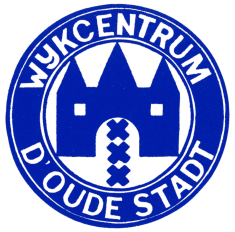 Notulen Wijkraadsvergaderingmaandag 1 april 2019, aanvang 20:00 uur